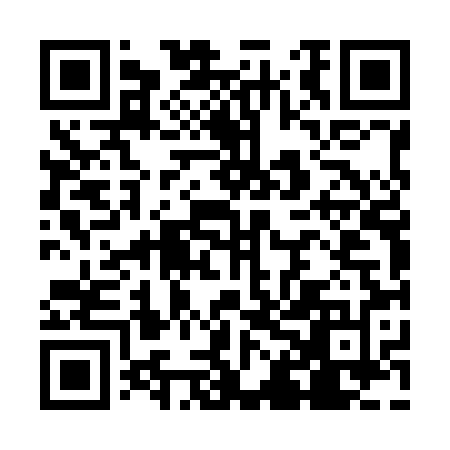 Ramadan times for Bele, CameroonMon 11 Mar 2024 - Wed 10 Apr 2024High Latitude Method: NonePrayer Calculation Method: Muslim World LeagueAsar Calculation Method: ShafiPrayer times provided by https://www.salahtimes.comDateDayFajrSuhurSunriseDhuhrAsrIftarMaghribIsha11Mon5:005:006:1012:113:306:116:117:1712Tue5:005:006:1012:103:296:116:117:1713Wed4:594:596:0912:103:296:116:117:1714Thu4:584:586:0812:103:286:116:117:1715Fri4:584:586:0812:103:286:126:127:1816Sat4:574:576:0712:093:276:126:127:1817Sun4:574:576:0712:093:276:126:127:1818Mon4:564:566:0612:093:266:126:127:1819Tue4:554:556:0512:083:266:126:127:1820Wed4:554:556:0512:083:256:126:127:1821Thu4:544:546:0412:083:256:126:127:1822Fri4:534:536:0412:083:246:126:127:1823Sat4:534:536:0312:073:236:126:127:1824Sun4:524:526:0212:073:236:126:127:1825Mon4:514:516:0212:073:226:126:127:1826Tue4:514:516:0112:063:226:126:127:1827Wed4:504:506:0012:063:216:126:127:1828Thu4:494:496:0012:063:206:126:127:1829Fri4:494:495:5912:053:206:126:127:1830Sat4:484:485:5912:053:196:126:127:1831Sun4:474:475:5812:053:186:126:127:181Mon4:474:475:5712:053:176:126:127:182Tue4:464:465:5712:043:176:126:127:183Wed4:454:455:5612:043:166:126:127:194Thu4:454:455:5612:043:156:126:127:195Fri4:444:445:5512:033:156:126:127:196Sat4:434:435:5412:033:146:126:127:197Sun4:434:435:5412:033:136:126:127:198Mon4:424:425:5312:033:126:126:127:199Tue4:414:415:5312:023:126:126:127:1910Wed4:414:415:5212:023:116:126:127:19